 NON-COMPLIANCE REPORT # 33073-126 measures 1.0033 (-0.0007” out of tolerance).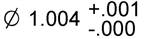  measures 1.2093 (-0.0007” out of tolerance).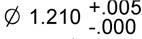 PART NAME:YAG CRYSTAL MOUNTDATE:8/22/168/22/168/22/16PF/SA NO.:PF-380-520-12 R1INSPECTOR:K. CABANK. CABANK. CABANWORK ORDER NO.:33073-126ENGINEER:B. ARNOLDEXT.:8534VENDORPRO-TEKPLANNER:DIANNADIANNADIANNAReason for Non-Compliance:Disposition (UAI, Rework, Scrap, Other):